This application has been implemented effective from 22.10.2022.Leave request form Pre Sea Course DNS/GPRLeave effective from ______________Date of Reporting : __________________________Contact No ________________ E mail____________________________ _____________Name:________________________________ Roll No : ________   INDoS No __________ Course : __________   Class _______ Batch No {GP 1,2,3} __________ Course Instructor :   _____________Course coordinator :    _________________ Request for ________    {days} leave:        From ____ __________    To_____________     Reason for leave (please specify)   ______________________________________________.Date of request ____________     Date submitted to Course Instructor :   ___________  Address: House:__________________  Vill/ Post ____________ District:_____________ State ________________Pin Code ________  Tehsil: _________ Police station: ________Nearest Land Mark:   _______________________________________________________Name of Next of Kin: ______________    Relation: _______________________________________I hereby state I have availed total___________ days {A/L, C/L, or part A/L, Duty offs} leave during above course till to date.  Forwarded to  departmental officer for action/sanction of leave. I further state that self shall report on duty in time on expire of sanctioned leave and submit documentary proof in case of sick leave and casual leave. I further understand that the institute does not  responsible for any injury, incident, loss of any item etc. during leaveForwarded to Course instructor:  Date: _______________                Name & Signature of Applicant: ____________________==================================================================Remarks by Course coordinator: / Spared / Can not be spared ______________________________ The application forwarded to head of Institute for process: Name and Signature with date :  ____________________________________________		==================================================================Recommendation by the Head of Institute:    ____________________________________  Forwarded to the Executive Director for approval/not approval.  Signature of Head of Institute with date: ___________________ ______________________ED’s Remarks:  Granted /Not Granted	______________________________________ Executive Director Signature with date _ _______________________________________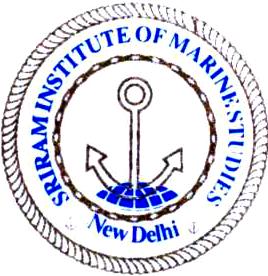        Sriram Institute of Marine Studies Approved by the DG Shipping, Ministry of Shipping, Govt. of India. Affiliated to Indian Maritime University Chennai, Certified ISO 9001:2015 By Indian Register of Shipping {IRS} MTI Unique id : 101005